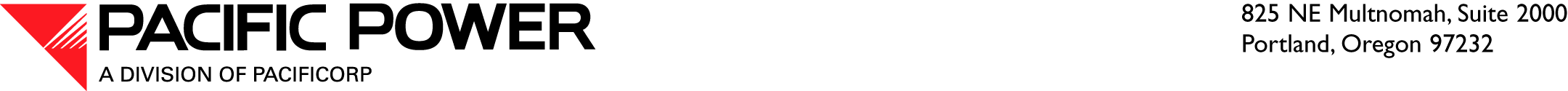 June 6, 2014 ELECTRONIC FILING
 OVERNIGHT DELIVERYSteven V. KingExecutive Director and SecretaryWashington Utilities and Transportation Commission1300 S. Evergreen Park Drive SWP.O. Box 47250Olympia, WA 98504-7250Re:	Pacific Power & Light Company’s Petition for an Order Authorizing the Transfer of Spare Transformer(s)Dear Mr. King,In accordance with RCW 80.12.020, WAC 480-143-120,  and WAC 480-07-370(b), enclosed for filing are an original and twelve (12) copies of Pacific Power & Light Company’s petition for an order authorizing the transfer of spare transformer(s).It is respectfully requested that all data requests be sent to the following, with copies to the Company’s counsel:By Email (preferred):		datarequest@pacificorp.com By Regular Mail:		Data Request Response Center				PacifiCorp				825 NE Multnomah Street, Suite 2000				Portland, OR 97232
If you have any informal inquiries, please Natasha Siores at (503) 813-6583.Sincerely,
R. Bryce DalleyVice President, RegulationEnclosures